Лабораторная работа № Тема: Гигиенические основы режима для студента.Цель: Произвести гигиеническую оценку режима дня студента.Ход работы.1. Составить фактический режим дня студента по нижеприведенной схеме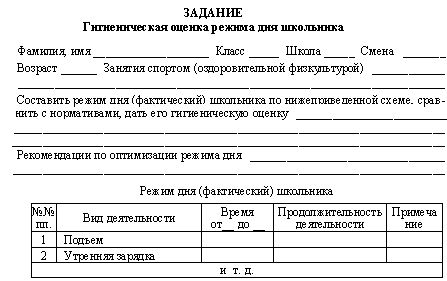 2. сравнить фактический режим дня студента с нормативными показателями.Фактическое распределение режимных моментов студента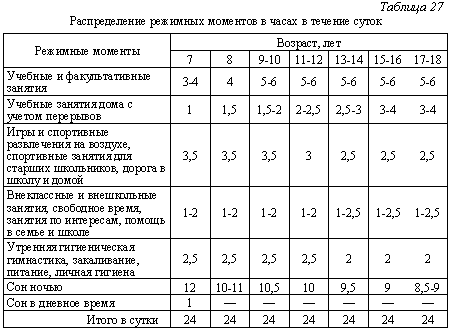 3. сделать вывод о правильности распределения режимных моментов в режиме дня студента.Контрольные вопросы1. Дайте определение суточного режима.2. Что такое, по Вашему мнению, режимные моменты?3. Дайте рекомендации по оптимизации своего режима суток.4. Способствует ли строгий режим суток более быстрой адаптации к новым условиям работы? Обоснуйте свой ответ.Режимные моментыМоё времяНорма 